CHAMP D’APPRENTISSAGE n° 1 : « Réaliser une performance motrice maximale mesurable à une échéance donnée »Courses, sauts, lancers, natation vitessePrincipes d’évaluationL’AFL1 s’évalue le jour du CCF en croisant la performance réalisée et l’efficacité technique, par une épreuve de référence respectant le référentiel national du champ d’apprentissageL’AFL2 et l’AFL3 s’évaluent au fil de la séquence d’enseignement et éventuellement le jour de l’épreuve, en référence aux repères nationauxL’évaluation de l’AFL2 peut s’appuyer sur un carnet d’entraînement ou un outil de recueil de donnéesL’évaluation de l’AFL3 s’objective par la capacité des élèves à organiser eux-mêmes une séance de travail qui investit les rôles de juge et de coach/observateurL’équipe pédagogique spécifie l’épreuve d’évaluation du CCF et les repères nationaux dans l’APSA support de l’évaluation ; elle définit les barèmes de performance de part et d’autre de la référence nationale dans les différentes spécialités retenues. Barème et notation L’AFL1 est noté sur 12 pointsLes AFL2 et 3 sont notés sur 8 points. La répartition des 8 points est au choix des élèves (avec un minimum de 2 points pour chacun des AFL). Trois choix sont possibles : 4-4 / 6-2 / 2-6 Choix possibles pour les élèves AFL1 : le mode de nage, la répartition d’un nombre d’essais de l’épreuve, le type de départ, d’élan, de virage… …AFL2 et AFL3 : le poids relatif dans l’évaluationAFL3 : Le rôle (starter, chronométreur, …), les partenaires (d’entraînement et/ou d’épreuve)Repères d’évaluation de l’AFL1 « S’engager pour produire une performance maximale à l’aide de techniques efficaces, en gérant les efforts musculaires et respiratoires nécessaires et en faisant le meilleur compromis entre l’accroissement de vitesse d’exécution et de précision ».Repères d’évaluation de l’AFL2 : S’entraîner, individuellement et collectivement, pour réaliser une performance.A l’aide d’un carnet d’entrainement ou d’un recueil de donnéesRepères d’évaluation de l’AFL3 : Choisir et assumer les rôles qui permettent un fonctionnement collectif solidaireAnnexe 1 : les seuils de performance fixés au niveau nationalPrincipe d’élaboration des épreuves du champ d’apprentissagePrincipe d’élaboration des épreuves du champ d’apprentissagePrincipe d’élaboration des épreuves du champ d’apprentissagePrincipe d’élaboration des épreuves du champ d’apprentissagePrincipe d’élaboration des épreuves du champ d’apprentissagePrincipe d’élaboration des épreuves du champ d’apprentissagePrincipe d’élaboration des épreuves du champ d’apprentissagePrincipe d’élaboration des épreuves du champ d’apprentissagePrincipe d’élaboration des épreuves du champ d’apprentissagePrincipe d’élaboration des épreuves du champ d’apprentissagePrincipe d’élaboration des épreuves du champ d’apprentissagePrincipe d’élaboration des épreuves du champ d’apprentissagePrincipe d’élaboration des épreuves du champ d’apprentissagePrincipe d’élaboration des épreuves du champ d’apprentissagePrincipe d’élaboration des épreuves du champ d’apprentissagePrincipe d’élaboration des épreuves du champ d’apprentissagePrincipe d’élaboration des épreuves du champ d’apprentissagePrincipe d’élaboration des épreuves du champ d’apprentissagePrincipe d’élaboration des épreuves du champ d’apprentissagePrincipe d’élaboration des épreuves du champ d’apprentissagePrincipe d’élaboration des épreuves du champ d’apprentissagePrincipe d’élaboration des épreuves du champ d’apprentissagePrincipe d’élaboration des épreuves du champ d’apprentissagePrincipe d’élaboration des épreuves du champ d’apprentissagePrincipe d’élaboration des épreuves du champ d’apprentissagePrincipe d’élaboration des épreuves du champ d’apprentissagePrincipe d’élaboration des épreuves du champ d’apprentissagePrincipe d’élaboration des épreuves du champ d’apprentissagePrincipe d’élaboration des épreuves du champ d’apprentissagePrincipe d’élaboration des épreuves du champ d’apprentissageL’épreuve : porte sur la production d’au moins 2 réalisations maximales mesurées et/ou chronométrées ; elle peut combiner deux activités (deux courses, deux nages, deux lancers, …) ; elle est collective en relais ; elle doit permettre à tous les élèves de travailler et de récupérer de manière cohérente avec la filière énergétique prioritairement sollicitée.Élément 1 : correspond à la meilleure performance dans chacune des réalisations (Exemple : performance avec élan réduit ET élan complet, plat ET haies, …). Un seuil de performance médian (10/20) est fixé nationalement et présenté dans l’annexe 1. Le reste du barème est à construire par les établissements.  Élément 2 : Il correspond à l’indice technique traduit par des données chiffrées. Ces indicateurs chiffrés sont à construire en équipe d’établissement (Ex : l’écart entre les temps cumulés et le temps au relais, l’écart entre le temps au plat et sur les haies, le pourcentage de VMA, nombre de coups de bras, …). L’indice technique révèle la capacité de l’élève à créer, conserver/transmettre de la vitesse en coordonnant les actions propulsives. La note de l’AFL1 est établie au croisement du niveau de performance et de celui de l’efficacité technique. Coordination des Actions Propulsives (CAP) : trajets moteurs, surfaces motrices, appuis, continuité, synchronisation des différentes actions corporelles propulsives ; Vitesse utile : vitesse individuelle maîtrisée du déplacement qui ne dégrade pas les autres facteurs de l’efficacité (respiration, équilibration, coordination des actions propulsives, contrôles corporels, ressources physiques etc.), permettant de favoriser leur efficience. L’épreuve : porte sur la production d’au moins 2 réalisations maximales mesurées et/ou chronométrées ; elle peut combiner deux activités (deux courses, deux nages, deux lancers, …) ; elle est collective en relais ; elle doit permettre à tous les élèves de travailler et de récupérer de manière cohérente avec la filière énergétique prioritairement sollicitée.Élément 1 : correspond à la meilleure performance dans chacune des réalisations (Exemple : performance avec élan réduit ET élan complet, plat ET haies, …). Un seuil de performance médian (10/20) est fixé nationalement et présenté dans l’annexe 1. Le reste du barème est à construire par les établissements.  Élément 2 : Il correspond à l’indice technique traduit par des données chiffrées. Ces indicateurs chiffrés sont à construire en équipe d’établissement (Ex : l’écart entre les temps cumulés et le temps au relais, l’écart entre le temps au plat et sur les haies, le pourcentage de VMA, nombre de coups de bras, …). L’indice technique révèle la capacité de l’élève à créer, conserver/transmettre de la vitesse en coordonnant les actions propulsives. La note de l’AFL1 est établie au croisement du niveau de performance et de celui de l’efficacité technique. Coordination des Actions Propulsives (CAP) : trajets moteurs, surfaces motrices, appuis, continuité, synchronisation des différentes actions corporelles propulsives ; Vitesse utile : vitesse individuelle maîtrisée du déplacement qui ne dégrade pas les autres facteurs de l’efficacité (respiration, équilibration, coordination des actions propulsives, contrôles corporels, ressources physiques etc.), permettant de favoriser leur efficience. L’épreuve : porte sur la production d’au moins 2 réalisations maximales mesurées et/ou chronométrées ; elle peut combiner deux activités (deux courses, deux nages, deux lancers, …) ; elle est collective en relais ; elle doit permettre à tous les élèves de travailler et de récupérer de manière cohérente avec la filière énergétique prioritairement sollicitée.Élément 1 : correspond à la meilleure performance dans chacune des réalisations (Exemple : performance avec élan réduit ET élan complet, plat ET haies, …). Un seuil de performance médian (10/20) est fixé nationalement et présenté dans l’annexe 1. Le reste du barème est à construire par les établissements.  Élément 2 : Il correspond à l’indice technique traduit par des données chiffrées. Ces indicateurs chiffrés sont à construire en équipe d’établissement (Ex : l’écart entre les temps cumulés et le temps au relais, l’écart entre le temps au plat et sur les haies, le pourcentage de VMA, nombre de coups de bras, …). L’indice technique révèle la capacité de l’élève à créer, conserver/transmettre de la vitesse en coordonnant les actions propulsives. La note de l’AFL1 est établie au croisement du niveau de performance et de celui de l’efficacité technique. Coordination des Actions Propulsives (CAP) : trajets moteurs, surfaces motrices, appuis, continuité, synchronisation des différentes actions corporelles propulsives ; Vitesse utile : vitesse individuelle maîtrisée du déplacement qui ne dégrade pas les autres facteurs de l’efficacité (respiration, équilibration, coordination des actions propulsives, contrôles corporels, ressources physiques etc.), permettant de favoriser leur efficience. L’épreuve : porte sur la production d’au moins 2 réalisations maximales mesurées et/ou chronométrées ; elle peut combiner deux activités (deux courses, deux nages, deux lancers, …) ; elle est collective en relais ; elle doit permettre à tous les élèves de travailler et de récupérer de manière cohérente avec la filière énergétique prioritairement sollicitée.Élément 1 : correspond à la meilleure performance dans chacune des réalisations (Exemple : performance avec élan réduit ET élan complet, plat ET haies, …). Un seuil de performance médian (10/20) est fixé nationalement et présenté dans l’annexe 1. Le reste du barème est à construire par les établissements.  Élément 2 : Il correspond à l’indice technique traduit par des données chiffrées. Ces indicateurs chiffrés sont à construire en équipe d’établissement (Ex : l’écart entre les temps cumulés et le temps au relais, l’écart entre le temps au plat et sur les haies, le pourcentage de VMA, nombre de coups de bras, …). L’indice technique révèle la capacité de l’élève à créer, conserver/transmettre de la vitesse en coordonnant les actions propulsives. La note de l’AFL1 est établie au croisement du niveau de performance et de celui de l’efficacité technique. Coordination des Actions Propulsives (CAP) : trajets moteurs, surfaces motrices, appuis, continuité, synchronisation des différentes actions corporelles propulsives ; Vitesse utile : vitesse individuelle maîtrisée du déplacement qui ne dégrade pas les autres facteurs de l’efficacité (respiration, équilibration, coordination des actions propulsives, contrôles corporels, ressources physiques etc.), permettant de favoriser leur efficience. L’épreuve : porte sur la production d’au moins 2 réalisations maximales mesurées et/ou chronométrées ; elle peut combiner deux activités (deux courses, deux nages, deux lancers, …) ; elle est collective en relais ; elle doit permettre à tous les élèves de travailler et de récupérer de manière cohérente avec la filière énergétique prioritairement sollicitée.Élément 1 : correspond à la meilleure performance dans chacune des réalisations (Exemple : performance avec élan réduit ET élan complet, plat ET haies, …). Un seuil de performance médian (10/20) est fixé nationalement et présenté dans l’annexe 1. Le reste du barème est à construire par les établissements.  Élément 2 : Il correspond à l’indice technique traduit par des données chiffrées. Ces indicateurs chiffrés sont à construire en équipe d’établissement (Ex : l’écart entre les temps cumulés et le temps au relais, l’écart entre le temps au plat et sur les haies, le pourcentage de VMA, nombre de coups de bras, …). L’indice technique révèle la capacité de l’élève à créer, conserver/transmettre de la vitesse en coordonnant les actions propulsives. La note de l’AFL1 est établie au croisement du niveau de performance et de celui de l’efficacité technique. Coordination des Actions Propulsives (CAP) : trajets moteurs, surfaces motrices, appuis, continuité, synchronisation des différentes actions corporelles propulsives ; Vitesse utile : vitesse individuelle maîtrisée du déplacement qui ne dégrade pas les autres facteurs de l’efficacité (respiration, équilibration, coordination des actions propulsives, contrôles corporels, ressources physiques etc.), permettant de favoriser leur efficience. L’épreuve : porte sur la production d’au moins 2 réalisations maximales mesurées et/ou chronométrées ; elle peut combiner deux activités (deux courses, deux nages, deux lancers, …) ; elle est collective en relais ; elle doit permettre à tous les élèves de travailler et de récupérer de manière cohérente avec la filière énergétique prioritairement sollicitée.Élément 1 : correspond à la meilleure performance dans chacune des réalisations (Exemple : performance avec élan réduit ET élan complet, plat ET haies, …). Un seuil de performance médian (10/20) est fixé nationalement et présenté dans l’annexe 1. Le reste du barème est à construire par les établissements.  Élément 2 : Il correspond à l’indice technique traduit par des données chiffrées. Ces indicateurs chiffrés sont à construire en équipe d’établissement (Ex : l’écart entre les temps cumulés et le temps au relais, l’écart entre le temps au plat et sur les haies, le pourcentage de VMA, nombre de coups de bras, …). L’indice technique révèle la capacité de l’élève à créer, conserver/transmettre de la vitesse en coordonnant les actions propulsives. La note de l’AFL1 est établie au croisement du niveau de performance et de celui de l’efficacité technique. Coordination des Actions Propulsives (CAP) : trajets moteurs, surfaces motrices, appuis, continuité, synchronisation des différentes actions corporelles propulsives ; Vitesse utile : vitesse individuelle maîtrisée du déplacement qui ne dégrade pas les autres facteurs de l’efficacité (respiration, équilibration, coordination des actions propulsives, contrôles corporels, ressources physiques etc.), permettant de favoriser leur efficience. L’épreuve : porte sur la production d’au moins 2 réalisations maximales mesurées et/ou chronométrées ; elle peut combiner deux activités (deux courses, deux nages, deux lancers, …) ; elle est collective en relais ; elle doit permettre à tous les élèves de travailler et de récupérer de manière cohérente avec la filière énergétique prioritairement sollicitée.Élément 1 : correspond à la meilleure performance dans chacune des réalisations (Exemple : performance avec élan réduit ET élan complet, plat ET haies, …). Un seuil de performance médian (10/20) est fixé nationalement et présenté dans l’annexe 1. Le reste du barème est à construire par les établissements.  Élément 2 : Il correspond à l’indice technique traduit par des données chiffrées. Ces indicateurs chiffrés sont à construire en équipe d’établissement (Ex : l’écart entre les temps cumulés et le temps au relais, l’écart entre le temps au plat et sur les haies, le pourcentage de VMA, nombre de coups de bras, …). L’indice technique révèle la capacité de l’élève à créer, conserver/transmettre de la vitesse en coordonnant les actions propulsives. La note de l’AFL1 est établie au croisement du niveau de performance et de celui de l’efficacité technique. Coordination des Actions Propulsives (CAP) : trajets moteurs, surfaces motrices, appuis, continuité, synchronisation des différentes actions corporelles propulsives ; Vitesse utile : vitesse individuelle maîtrisée du déplacement qui ne dégrade pas les autres facteurs de l’efficacité (respiration, équilibration, coordination des actions propulsives, contrôles corporels, ressources physiques etc.), permettant de favoriser leur efficience. L’épreuve : porte sur la production d’au moins 2 réalisations maximales mesurées et/ou chronométrées ; elle peut combiner deux activités (deux courses, deux nages, deux lancers, …) ; elle est collective en relais ; elle doit permettre à tous les élèves de travailler et de récupérer de manière cohérente avec la filière énergétique prioritairement sollicitée.Élément 1 : correspond à la meilleure performance dans chacune des réalisations (Exemple : performance avec élan réduit ET élan complet, plat ET haies, …). Un seuil de performance médian (10/20) est fixé nationalement et présenté dans l’annexe 1. Le reste du barème est à construire par les établissements.  Élément 2 : Il correspond à l’indice technique traduit par des données chiffrées. Ces indicateurs chiffrés sont à construire en équipe d’établissement (Ex : l’écart entre les temps cumulés et le temps au relais, l’écart entre le temps au plat et sur les haies, le pourcentage de VMA, nombre de coups de bras, …). L’indice technique révèle la capacité de l’élève à créer, conserver/transmettre de la vitesse en coordonnant les actions propulsives. La note de l’AFL1 est établie au croisement du niveau de performance et de celui de l’efficacité technique. Coordination des Actions Propulsives (CAP) : trajets moteurs, surfaces motrices, appuis, continuité, synchronisation des différentes actions corporelles propulsives ; Vitesse utile : vitesse individuelle maîtrisée du déplacement qui ne dégrade pas les autres facteurs de l’efficacité (respiration, équilibration, coordination des actions propulsives, contrôles corporels, ressources physiques etc.), permettant de favoriser leur efficience. L’épreuve : porte sur la production d’au moins 2 réalisations maximales mesurées et/ou chronométrées ; elle peut combiner deux activités (deux courses, deux nages, deux lancers, …) ; elle est collective en relais ; elle doit permettre à tous les élèves de travailler et de récupérer de manière cohérente avec la filière énergétique prioritairement sollicitée.Élément 1 : correspond à la meilleure performance dans chacune des réalisations (Exemple : performance avec élan réduit ET élan complet, plat ET haies, …). Un seuil de performance médian (10/20) est fixé nationalement et présenté dans l’annexe 1. Le reste du barème est à construire par les établissements.  Élément 2 : Il correspond à l’indice technique traduit par des données chiffrées. Ces indicateurs chiffrés sont à construire en équipe d’établissement (Ex : l’écart entre les temps cumulés et le temps au relais, l’écart entre le temps au plat et sur les haies, le pourcentage de VMA, nombre de coups de bras, …). L’indice technique révèle la capacité de l’élève à créer, conserver/transmettre de la vitesse en coordonnant les actions propulsives. La note de l’AFL1 est établie au croisement du niveau de performance et de celui de l’efficacité technique. Coordination des Actions Propulsives (CAP) : trajets moteurs, surfaces motrices, appuis, continuité, synchronisation des différentes actions corporelles propulsives ; Vitesse utile : vitesse individuelle maîtrisée du déplacement qui ne dégrade pas les autres facteurs de l’efficacité (respiration, équilibration, coordination des actions propulsives, contrôles corporels, ressources physiques etc.), permettant de favoriser leur efficience. L’épreuve : porte sur la production d’au moins 2 réalisations maximales mesurées et/ou chronométrées ; elle peut combiner deux activités (deux courses, deux nages, deux lancers, …) ; elle est collective en relais ; elle doit permettre à tous les élèves de travailler et de récupérer de manière cohérente avec la filière énergétique prioritairement sollicitée.Élément 1 : correspond à la meilleure performance dans chacune des réalisations (Exemple : performance avec élan réduit ET élan complet, plat ET haies, …). Un seuil de performance médian (10/20) est fixé nationalement et présenté dans l’annexe 1. Le reste du barème est à construire par les établissements.  Élément 2 : Il correspond à l’indice technique traduit par des données chiffrées. Ces indicateurs chiffrés sont à construire en équipe d’établissement (Ex : l’écart entre les temps cumulés et le temps au relais, l’écart entre le temps au plat et sur les haies, le pourcentage de VMA, nombre de coups de bras, …). L’indice technique révèle la capacité de l’élève à créer, conserver/transmettre de la vitesse en coordonnant les actions propulsives. La note de l’AFL1 est établie au croisement du niveau de performance et de celui de l’efficacité technique. Coordination des Actions Propulsives (CAP) : trajets moteurs, surfaces motrices, appuis, continuité, synchronisation des différentes actions corporelles propulsives ; Vitesse utile : vitesse individuelle maîtrisée du déplacement qui ne dégrade pas les autres facteurs de l’efficacité (respiration, équilibration, coordination des actions propulsives, contrôles corporels, ressources physiques etc.), permettant de favoriser leur efficience. L’épreuve : porte sur la production d’au moins 2 réalisations maximales mesurées et/ou chronométrées ; elle peut combiner deux activités (deux courses, deux nages, deux lancers, …) ; elle est collective en relais ; elle doit permettre à tous les élèves de travailler et de récupérer de manière cohérente avec la filière énergétique prioritairement sollicitée.Élément 1 : correspond à la meilleure performance dans chacune des réalisations (Exemple : performance avec élan réduit ET élan complet, plat ET haies, …). Un seuil de performance médian (10/20) est fixé nationalement et présenté dans l’annexe 1. Le reste du barème est à construire par les établissements.  Élément 2 : Il correspond à l’indice technique traduit par des données chiffrées. Ces indicateurs chiffrés sont à construire en équipe d’établissement (Ex : l’écart entre les temps cumulés et le temps au relais, l’écart entre le temps au plat et sur les haies, le pourcentage de VMA, nombre de coups de bras, …). L’indice technique révèle la capacité de l’élève à créer, conserver/transmettre de la vitesse en coordonnant les actions propulsives. La note de l’AFL1 est établie au croisement du niveau de performance et de celui de l’efficacité technique. Coordination des Actions Propulsives (CAP) : trajets moteurs, surfaces motrices, appuis, continuité, synchronisation des différentes actions corporelles propulsives ; Vitesse utile : vitesse individuelle maîtrisée du déplacement qui ne dégrade pas les autres facteurs de l’efficacité (respiration, équilibration, coordination des actions propulsives, contrôles corporels, ressources physiques etc.), permettant de favoriser leur efficience. L’épreuve : porte sur la production d’au moins 2 réalisations maximales mesurées et/ou chronométrées ; elle peut combiner deux activités (deux courses, deux nages, deux lancers, …) ; elle est collective en relais ; elle doit permettre à tous les élèves de travailler et de récupérer de manière cohérente avec la filière énergétique prioritairement sollicitée.Élément 1 : correspond à la meilleure performance dans chacune des réalisations (Exemple : performance avec élan réduit ET élan complet, plat ET haies, …). Un seuil de performance médian (10/20) est fixé nationalement et présenté dans l’annexe 1. Le reste du barème est à construire par les établissements.  Élément 2 : Il correspond à l’indice technique traduit par des données chiffrées. Ces indicateurs chiffrés sont à construire en équipe d’établissement (Ex : l’écart entre les temps cumulés et le temps au relais, l’écart entre le temps au plat et sur les haies, le pourcentage de VMA, nombre de coups de bras, …). L’indice technique révèle la capacité de l’élève à créer, conserver/transmettre de la vitesse en coordonnant les actions propulsives. La note de l’AFL1 est établie au croisement du niveau de performance et de celui de l’efficacité technique. Coordination des Actions Propulsives (CAP) : trajets moteurs, surfaces motrices, appuis, continuité, synchronisation des différentes actions corporelles propulsives ; Vitesse utile : vitesse individuelle maîtrisée du déplacement qui ne dégrade pas les autres facteurs de l’efficacité (respiration, équilibration, coordination des actions propulsives, contrôles corporels, ressources physiques etc.), permettant de favoriser leur efficience. L’épreuve : porte sur la production d’au moins 2 réalisations maximales mesurées et/ou chronométrées ; elle peut combiner deux activités (deux courses, deux nages, deux lancers, …) ; elle est collective en relais ; elle doit permettre à tous les élèves de travailler et de récupérer de manière cohérente avec la filière énergétique prioritairement sollicitée.Élément 1 : correspond à la meilleure performance dans chacune des réalisations (Exemple : performance avec élan réduit ET élan complet, plat ET haies, …). Un seuil de performance médian (10/20) est fixé nationalement et présenté dans l’annexe 1. Le reste du barème est à construire par les établissements.  Élément 2 : Il correspond à l’indice technique traduit par des données chiffrées. Ces indicateurs chiffrés sont à construire en équipe d’établissement (Ex : l’écart entre les temps cumulés et le temps au relais, l’écart entre le temps au plat et sur les haies, le pourcentage de VMA, nombre de coups de bras, …). L’indice technique révèle la capacité de l’élève à créer, conserver/transmettre de la vitesse en coordonnant les actions propulsives. La note de l’AFL1 est établie au croisement du niveau de performance et de celui de l’efficacité technique. Coordination des Actions Propulsives (CAP) : trajets moteurs, surfaces motrices, appuis, continuité, synchronisation des différentes actions corporelles propulsives ; Vitesse utile : vitesse individuelle maîtrisée du déplacement qui ne dégrade pas les autres facteurs de l’efficacité (respiration, équilibration, coordination des actions propulsives, contrôles corporels, ressources physiques etc.), permettant de favoriser leur efficience. L’épreuve : porte sur la production d’au moins 2 réalisations maximales mesurées et/ou chronométrées ; elle peut combiner deux activités (deux courses, deux nages, deux lancers, …) ; elle est collective en relais ; elle doit permettre à tous les élèves de travailler et de récupérer de manière cohérente avec la filière énergétique prioritairement sollicitée.Élément 1 : correspond à la meilleure performance dans chacune des réalisations (Exemple : performance avec élan réduit ET élan complet, plat ET haies, …). Un seuil de performance médian (10/20) est fixé nationalement et présenté dans l’annexe 1. Le reste du barème est à construire par les établissements.  Élément 2 : Il correspond à l’indice technique traduit par des données chiffrées. Ces indicateurs chiffrés sont à construire en équipe d’établissement (Ex : l’écart entre les temps cumulés et le temps au relais, l’écart entre le temps au plat et sur les haies, le pourcentage de VMA, nombre de coups de bras, …). L’indice technique révèle la capacité de l’élève à créer, conserver/transmettre de la vitesse en coordonnant les actions propulsives. La note de l’AFL1 est établie au croisement du niveau de performance et de celui de l’efficacité technique. Coordination des Actions Propulsives (CAP) : trajets moteurs, surfaces motrices, appuis, continuité, synchronisation des différentes actions corporelles propulsives ; Vitesse utile : vitesse individuelle maîtrisée du déplacement qui ne dégrade pas les autres facteurs de l’efficacité (respiration, équilibration, coordination des actions propulsives, contrôles corporels, ressources physiques etc.), permettant de favoriser leur efficience. L’épreuve : porte sur la production d’au moins 2 réalisations maximales mesurées et/ou chronométrées ; elle peut combiner deux activités (deux courses, deux nages, deux lancers, …) ; elle est collective en relais ; elle doit permettre à tous les élèves de travailler et de récupérer de manière cohérente avec la filière énergétique prioritairement sollicitée.Élément 1 : correspond à la meilleure performance dans chacune des réalisations (Exemple : performance avec élan réduit ET élan complet, plat ET haies, …). Un seuil de performance médian (10/20) est fixé nationalement et présenté dans l’annexe 1. Le reste du barème est à construire par les établissements.  Élément 2 : Il correspond à l’indice technique traduit par des données chiffrées. Ces indicateurs chiffrés sont à construire en équipe d’établissement (Ex : l’écart entre les temps cumulés et le temps au relais, l’écart entre le temps au plat et sur les haies, le pourcentage de VMA, nombre de coups de bras, …). L’indice technique révèle la capacité de l’élève à créer, conserver/transmettre de la vitesse en coordonnant les actions propulsives. La note de l’AFL1 est établie au croisement du niveau de performance et de celui de l’efficacité technique. Coordination des Actions Propulsives (CAP) : trajets moteurs, surfaces motrices, appuis, continuité, synchronisation des différentes actions corporelles propulsives ; Vitesse utile : vitesse individuelle maîtrisée du déplacement qui ne dégrade pas les autres facteurs de l’efficacité (respiration, équilibration, coordination des actions propulsives, contrôles corporels, ressources physiques etc.), permettant de favoriser leur efficience. L’épreuve : porte sur la production d’au moins 2 réalisations maximales mesurées et/ou chronométrées ; elle peut combiner deux activités (deux courses, deux nages, deux lancers, …) ; elle est collective en relais ; elle doit permettre à tous les élèves de travailler et de récupérer de manière cohérente avec la filière énergétique prioritairement sollicitée.Élément 1 : correspond à la meilleure performance dans chacune des réalisations (Exemple : performance avec élan réduit ET élan complet, plat ET haies, …). Un seuil de performance médian (10/20) est fixé nationalement et présenté dans l’annexe 1. Le reste du barème est à construire par les établissements.  Élément 2 : Il correspond à l’indice technique traduit par des données chiffrées. Ces indicateurs chiffrés sont à construire en équipe d’établissement (Ex : l’écart entre les temps cumulés et le temps au relais, l’écart entre le temps au plat et sur les haies, le pourcentage de VMA, nombre de coups de bras, …). L’indice technique révèle la capacité de l’élève à créer, conserver/transmettre de la vitesse en coordonnant les actions propulsives. La note de l’AFL1 est établie au croisement du niveau de performance et de celui de l’efficacité technique. Coordination des Actions Propulsives (CAP) : trajets moteurs, surfaces motrices, appuis, continuité, synchronisation des différentes actions corporelles propulsives ; Vitesse utile : vitesse individuelle maîtrisée du déplacement qui ne dégrade pas les autres facteurs de l’efficacité (respiration, équilibration, coordination des actions propulsives, contrôles corporels, ressources physiques etc.), permettant de favoriser leur efficience. L’épreuve : porte sur la production d’au moins 2 réalisations maximales mesurées et/ou chronométrées ; elle peut combiner deux activités (deux courses, deux nages, deux lancers, …) ; elle est collective en relais ; elle doit permettre à tous les élèves de travailler et de récupérer de manière cohérente avec la filière énergétique prioritairement sollicitée.Élément 1 : correspond à la meilleure performance dans chacune des réalisations (Exemple : performance avec élan réduit ET élan complet, plat ET haies, …). Un seuil de performance médian (10/20) est fixé nationalement et présenté dans l’annexe 1. Le reste du barème est à construire par les établissements.  Élément 2 : Il correspond à l’indice technique traduit par des données chiffrées. Ces indicateurs chiffrés sont à construire en équipe d’établissement (Ex : l’écart entre les temps cumulés et le temps au relais, l’écart entre le temps au plat et sur les haies, le pourcentage de VMA, nombre de coups de bras, …). L’indice technique révèle la capacité de l’élève à créer, conserver/transmettre de la vitesse en coordonnant les actions propulsives. La note de l’AFL1 est établie au croisement du niveau de performance et de celui de l’efficacité technique. Coordination des Actions Propulsives (CAP) : trajets moteurs, surfaces motrices, appuis, continuité, synchronisation des différentes actions corporelles propulsives ; Vitesse utile : vitesse individuelle maîtrisée du déplacement qui ne dégrade pas les autres facteurs de l’efficacité (respiration, équilibration, coordination des actions propulsives, contrôles corporels, ressources physiques etc.), permettant de favoriser leur efficience. L’épreuve : porte sur la production d’au moins 2 réalisations maximales mesurées et/ou chronométrées ; elle peut combiner deux activités (deux courses, deux nages, deux lancers, …) ; elle est collective en relais ; elle doit permettre à tous les élèves de travailler et de récupérer de manière cohérente avec la filière énergétique prioritairement sollicitée.Élément 1 : correspond à la meilleure performance dans chacune des réalisations (Exemple : performance avec élan réduit ET élan complet, plat ET haies, …). Un seuil de performance médian (10/20) est fixé nationalement et présenté dans l’annexe 1. Le reste du barème est à construire par les établissements.  Élément 2 : Il correspond à l’indice technique traduit par des données chiffrées. Ces indicateurs chiffrés sont à construire en équipe d’établissement (Ex : l’écart entre les temps cumulés et le temps au relais, l’écart entre le temps au plat et sur les haies, le pourcentage de VMA, nombre de coups de bras, …). L’indice technique révèle la capacité de l’élève à créer, conserver/transmettre de la vitesse en coordonnant les actions propulsives. La note de l’AFL1 est établie au croisement du niveau de performance et de celui de l’efficacité technique. Coordination des Actions Propulsives (CAP) : trajets moteurs, surfaces motrices, appuis, continuité, synchronisation des différentes actions corporelles propulsives ; Vitesse utile : vitesse individuelle maîtrisée du déplacement qui ne dégrade pas les autres facteurs de l’efficacité (respiration, équilibration, coordination des actions propulsives, contrôles corporels, ressources physiques etc.), permettant de favoriser leur efficience. L’épreuve : porte sur la production d’au moins 2 réalisations maximales mesurées et/ou chronométrées ; elle peut combiner deux activités (deux courses, deux nages, deux lancers, …) ; elle est collective en relais ; elle doit permettre à tous les élèves de travailler et de récupérer de manière cohérente avec la filière énergétique prioritairement sollicitée.Élément 1 : correspond à la meilleure performance dans chacune des réalisations (Exemple : performance avec élan réduit ET élan complet, plat ET haies, …). Un seuil de performance médian (10/20) est fixé nationalement et présenté dans l’annexe 1. Le reste du barème est à construire par les établissements.  Élément 2 : Il correspond à l’indice technique traduit par des données chiffrées. Ces indicateurs chiffrés sont à construire en équipe d’établissement (Ex : l’écart entre les temps cumulés et le temps au relais, l’écart entre le temps au plat et sur les haies, le pourcentage de VMA, nombre de coups de bras, …). L’indice technique révèle la capacité de l’élève à créer, conserver/transmettre de la vitesse en coordonnant les actions propulsives. La note de l’AFL1 est établie au croisement du niveau de performance et de celui de l’efficacité technique. Coordination des Actions Propulsives (CAP) : trajets moteurs, surfaces motrices, appuis, continuité, synchronisation des différentes actions corporelles propulsives ; Vitesse utile : vitesse individuelle maîtrisée du déplacement qui ne dégrade pas les autres facteurs de l’efficacité (respiration, équilibration, coordination des actions propulsives, contrôles corporels, ressources physiques etc.), permettant de favoriser leur efficience. L’épreuve : porte sur la production d’au moins 2 réalisations maximales mesurées et/ou chronométrées ; elle peut combiner deux activités (deux courses, deux nages, deux lancers, …) ; elle est collective en relais ; elle doit permettre à tous les élèves de travailler et de récupérer de manière cohérente avec la filière énergétique prioritairement sollicitée.Élément 1 : correspond à la meilleure performance dans chacune des réalisations (Exemple : performance avec élan réduit ET élan complet, plat ET haies, …). Un seuil de performance médian (10/20) est fixé nationalement et présenté dans l’annexe 1. Le reste du barème est à construire par les établissements.  Élément 2 : Il correspond à l’indice technique traduit par des données chiffrées. Ces indicateurs chiffrés sont à construire en équipe d’établissement (Ex : l’écart entre les temps cumulés et le temps au relais, l’écart entre le temps au plat et sur les haies, le pourcentage de VMA, nombre de coups de bras, …). L’indice technique révèle la capacité de l’élève à créer, conserver/transmettre de la vitesse en coordonnant les actions propulsives. La note de l’AFL1 est établie au croisement du niveau de performance et de celui de l’efficacité technique. Coordination des Actions Propulsives (CAP) : trajets moteurs, surfaces motrices, appuis, continuité, synchronisation des différentes actions corporelles propulsives ; Vitesse utile : vitesse individuelle maîtrisée du déplacement qui ne dégrade pas les autres facteurs de l’efficacité (respiration, équilibration, coordination des actions propulsives, contrôles corporels, ressources physiques etc.), permettant de favoriser leur efficience. L’épreuve : porte sur la production d’au moins 2 réalisations maximales mesurées et/ou chronométrées ; elle peut combiner deux activités (deux courses, deux nages, deux lancers, …) ; elle est collective en relais ; elle doit permettre à tous les élèves de travailler et de récupérer de manière cohérente avec la filière énergétique prioritairement sollicitée.Élément 1 : correspond à la meilleure performance dans chacune des réalisations (Exemple : performance avec élan réduit ET élan complet, plat ET haies, …). Un seuil de performance médian (10/20) est fixé nationalement et présenté dans l’annexe 1. Le reste du barème est à construire par les établissements.  Élément 2 : Il correspond à l’indice technique traduit par des données chiffrées. Ces indicateurs chiffrés sont à construire en équipe d’établissement (Ex : l’écart entre les temps cumulés et le temps au relais, l’écart entre le temps au plat et sur les haies, le pourcentage de VMA, nombre de coups de bras, …). L’indice technique révèle la capacité de l’élève à créer, conserver/transmettre de la vitesse en coordonnant les actions propulsives. La note de l’AFL1 est établie au croisement du niveau de performance et de celui de l’efficacité technique. Coordination des Actions Propulsives (CAP) : trajets moteurs, surfaces motrices, appuis, continuité, synchronisation des différentes actions corporelles propulsives ; Vitesse utile : vitesse individuelle maîtrisée du déplacement qui ne dégrade pas les autres facteurs de l’efficacité (respiration, équilibration, coordination des actions propulsives, contrôles corporels, ressources physiques etc.), permettant de favoriser leur efficience. L’épreuve : porte sur la production d’au moins 2 réalisations maximales mesurées et/ou chronométrées ; elle peut combiner deux activités (deux courses, deux nages, deux lancers, …) ; elle est collective en relais ; elle doit permettre à tous les élèves de travailler et de récupérer de manière cohérente avec la filière énergétique prioritairement sollicitée.Élément 1 : correspond à la meilleure performance dans chacune des réalisations (Exemple : performance avec élan réduit ET élan complet, plat ET haies, …). Un seuil de performance médian (10/20) est fixé nationalement et présenté dans l’annexe 1. Le reste du barème est à construire par les établissements.  Élément 2 : Il correspond à l’indice technique traduit par des données chiffrées. Ces indicateurs chiffrés sont à construire en équipe d’établissement (Ex : l’écart entre les temps cumulés et le temps au relais, l’écart entre le temps au plat et sur les haies, le pourcentage de VMA, nombre de coups de bras, …). L’indice technique révèle la capacité de l’élève à créer, conserver/transmettre de la vitesse en coordonnant les actions propulsives. La note de l’AFL1 est établie au croisement du niveau de performance et de celui de l’efficacité technique. Coordination des Actions Propulsives (CAP) : trajets moteurs, surfaces motrices, appuis, continuité, synchronisation des différentes actions corporelles propulsives ; Vitesse utile : vitesse individuelle maîtrisée du déplacement qui ne dégrade pas les autres facteurs de l’efficacité (respiration, équilibration, coordination des actions propulsives, contrôles corporels, ressources physiques etc.), permettant de favoriser leur efficience. L’épreuve : porte sur la production d’au moins 2 réalisations maximales mesurées et/ou chronométrées ; elle peut combiner deux activités (deux courses, deux nages, deux lancers, …) ; elle est collective en relais ; elle doit permettre à tous les élèves de travailler et de récupérer de manière cohérente avec la filière énergétique prioritairement sollicitée.Élément 1 : correspond à la meilleure performance dans chacune des réalisations (Exemple : performance avec élan réduit ET élan complet, plat ET haies, …). Un seuil de performance médian (10/20) est fixé nationalement et présenté dans l’annexe 1. Le reste du barème est à construire par les établissements.  Élément 2 : Il correspond à l’indice technique traduit par des données chiffrées. Ces indicateurs chiffrés sont à construire en équipe d’établissement (Ex : l’écart entre les temps cumulés et le temps au relais, l’écart entre le temps au plat et sur les haies, le pourcentage de VMA, nombre de coups de bras, …). L’indice technique révèle la capacité de l’élève à créer, conserver/transmettre de la vitesse en coordonnant les actions propulsives. La note de l’AFL1 est établie au croisement du niveau de performance et de celui de l’efficacité technique. Coordination des Actions Propulsives (CAP) : trajets moteurs, surfaces motrices, appuis, continuité, synchronisation des différentes actions corporelles propulsives ; Vitesse utile : vitesse individuelle maîtrisée du déplacement qui ne dégrade pas les autres facteurs de l’efficacité (respiration, équilibration, coordination des actions propulsives, contrôles corporels, ressources physiques etc.), permettant de favoriser leur efficience. L’épreuve : porte sur la production d’au moins 2 réalisations maximales mesurées et/ou chronométrées ; elle peut combiner deux activités (deux courses, deux nages, deux lancers, …) ; elle est collective en relais ; elle doit permettre à tous les élèves de travailler et de récupérer de manière cohérente avec la filière énergétique prioritairement sollicitée.Élément 1 : correspond à la meilleure performance dans chacune des réalisations (Exemple : performance avec élan réduit ET élan complet, plat ET haies, …). Un seuil de performance médian (10/20) est fixé nationalement et présenté dans l’annexe 1. Le reste du barème est à construire par les établissements.  Élément 2 : Il correspond à l’indice technique traduit par des données chiffrées. Ces indicateurs chiffrés sont à construire en équipe d’établissement (Ex : l’écart entre les temps cumulés et le temps au relais, l’écart entre le temps au plat et sur les haies, le pourcentage de VMA, nombre de coups de bras, …). L’indice technique révèle la capacité de l’élève à créer, conserver/transmettre de la vitesse en coordonnant les actions propulsives. La note de l’AFL1 est établie au croisement du niveau de performance et de celui de l’efficacité technique. Coordination des Actions Propulsives (CAP) : trajets moteurs, surfaces motrices, appuis, continuité, synchronisation des différentes actions corporelles propulsives ; Vitesse utile : vitesse individuelle maîtrisée du déplacement qui ne dégrade pas les autres facteurs de l’efficacité (respiration, équilibration, coordination des actions propulsives, contrôles corporels, ressources physiques etc.), permettant de favoriser leur efficience. L’épreuve : porte sur la production d’au moins 2 réalisations maximales mesurées et/ou chronométrées ; elle peut combiner deux activités (deux courses, deux nages, deux lancers, …) ; elle est collective en relais ; elle doit permettre à tous les élèves de travailler et de récupérer de manière cohérente avec la filière énergétique prioritairement sollicitée.Élément 1 : correspond à la meilleure performance dans chacune des réalisations (Exemple : performance avec élan réduit ET élan complet, plat ET haies, …). Un seuil de performance médian (10/20) est fixé nationalement et présenté dans l’annexe 1. Le reste du barème est à construire par les établissements.  Élément 2 : Il correspond à l’indice technique traduit par des données chiffrées. Ces indicateurs chiffrés sont à construire en équipe d’établissement (Ex : l’écart entre les temps cumulés et le temps au relais, l’écart entre le temps au plat et sur les haies, le pourcentage de VMA, nombre de coups de bras, …). L’indice technique révèle la capacité de l’élève à créer, conserver/transmettre de la vitesse en coordonnant les actions propulsives. La note de l’AFL1 est établie au croisement du niveau de performance et de celui de l’efficacité technique. Coordination des Actions Propulsives (CAP) : trajets moteurs, surfaces motrices, appuis, continuité, synchronisation des différentes actions corporelles propulsives ; Vitesse utile : vitesse individuelle maîtrisée du déplacement qui ne dégrade pas les autres facteurs de l’efficacité (respiration, équilibration, coordination des actions propulsives, contrôles corporels, ressources physiques etc.), permettant de favoriser leur efficience. L’épreuve : porte sur la production d’au moins 2 réalisations maximales mesurées et/ou chronométrées ; elle peut combiner deux activités (deux courses, deux nages, deux lancers, …) ; elle est collective en relais ; elle doit permettre à tous les élèves de travailler et de récupérer de manière cohérente avec la filière énergétique prioritairement sollicitée.Élément 1 : correspond à la meilleure performance dans chacune des réalisations (Exemple : performance avec élan réduit ET élan complet, plat ET haies, …). Un seuil de performance médian (10/20) est fixé nationalement et présenté dans l’annexe 1. Le reste du barème est à construire par les établissements.  Élément 2 : Il correspond à l’indice technique traduit par des données chiffrées. Ces indicateurs chiffrés sont à construire en équipe d’établissement (Ex : l’écart entre les temps cumulés et le temps au relais, l’écart entre le temps au plat et sur les haies, le pourcentage de VMA, nombre de coups de bras, …). L’indice technique révèle la capacité de l’élève à créer, conserver/transmettre de la vitesse en coordonnant les actions propulsives. La note de l’AFL1 est établie au croisement du niveau de performance et de celui de l’efficacité technique. Coordination des Actions Propulsives (CAP) : trajets moteurs, surfaces motrices, appuis, continuité, synchronisation des différentes actions corporelles propulsives ; Vitesse utile : vitesse individuelle maîtrisée du déplacement qui ne dégrade pas les autres facteurs de l’efficacité (respiration, équilibration, coordination des actions propulsives, contrôles corporels, ressources physiques etc.), permettant de favoriser leur efficience. L’épreuve : porte sur la production d’au moins 2 réalisations maximales mesurées et/ou chronométrées ; elle peut combiner deux activités (deux courses, deux nages, deux lancers, …) ; elle est collective en relais ; elle doit permettre à tous les élèves de travailler et de récupérer de manière cohérente avec la filière énergétique prioritairement sollicitée.Élément 1 : correspond à la meilleure performance dans chacune des réalisations (Exemple : performance avec élan réduit ET élan complet, plat ET haies, …). Un seuil de performance médian (10/20) est fixé nationalement et présenté dans l’annexe 1. Le reste du barème est à construire par les établissements.  Élément 2 : Il correspond à l’indice technique traduit par des données chiffrées. Ces indicateurs chiffrés sont à construire en équipe d’établissement (Ex : l’écart entre les temps cumulés et le temps au relais, l’écart entre le temps au plat et sur les haies, le pourcentage de VMA, nombre de coups de bras, …). L’indice technique révèle la capacité de l’élève à créer, conserver/transmettre de la vitesse en coordonnant les actions propulsives. La note de l’AFL1 est établie au croisement du niveau de performance et de celui de l’efficacité technique. Coordination des Actions Propulsives (CAP) : trajets moteurs, surfaces motrices, appuis, continuité, synchronisation des différentes actions corporelles propulsives ; Vitesse utile : vitesse individuelle maîtrisée du déplacement qui ne dégrade pas les autres facteurs de l’efficacité (respiration, équilibration, coordination des actions propulsives, contrôles corporels, ressources physiques etc.), permettant de favoriser leur efficience. L’épreuve : porte sur la production d’au moins 2 réalisations maximales mesurées et/ou chronométrées ; elle peut combiner deux activités (deux courses, deux nages, deux lancers, …) ; elle est collective en relais ; elle doit permettre à tous les élèves de travailler et de récupérer de manière cohérente avec la filière énergétique prioritairement sollicitée.Élément 1 : correspond à la meilleure performance dans chacune des réalisations (Exemple : performance avec élan réduit ET élan complet, plat ET haies, …). Un seuil de performance médian (10/20) est fixé nationalement et présenté dans l’annexe 1. Le reste du barème est à construire par les établissements.  Élément 2 : Il correspond à l’indice technique traduit par des données chiffrées. Ces indicateurs chiffrés sont à construire en équipe d’établissement (Ex : l’écart entre les temps cumulés et le temps au relais, l’écart entre le temps au plat et sur les haies, le pourcentage de VMA, nombre de coups de bras, …). L’indice technique révèle la capacité de l’élève à créer, conserver/transmettre de la vitesse en coordonnant les actions propulsives. La note de l’AFL1 est établie au croisement du niveau de performance et de celui de l’efficacité technique. Coordination des Actions Propulsives (CAP) : trajets moteurs, surfaces motrices, appuis, continuité, synchronisation des différentes actions corporelles propulsives ; Vitesse utile : vitesse individuelle maîtrisée du déplacement qui ne dégrade pas les autres facteurs de l’efficacité (respiration, équilibration, coordination des actions propulsives, contrôles corporels, ressources physiques etc.), permettant de favoriser leur efficience. L’épreuve : porte sur la production d’au moins 2 réalisations maximales mesurées et/ou chronométrées ; elle peut combiner deux activités (deux courses, deux nages, deux lancers, …) ; elle est collective en relais ; elle doit permettre à tous les élèves de travailler et de récupérer de manière cohérente avec la filière énergétique prioritairement sollicitée.Élément 1 : correspond à la meilleure performance dans chacune des réalisations (Exemple : performance avec élan réduit ET élan complet, plat ET haies, …). Un seuil de performance médian (10/20) est fixé nationalement et présenté dans l’annexe 1. Le reste du barème est à construire par les établissements.  Élément 2 : Il correspond à l’indice technique traduit par des données chiffrées. Ces indicateurs chiffrés sont à construire en équipe d’établissement (Ex : l’écart entre les temps cumulés et le temps au relais, l’écart entre le temps au plat et sur les haies, le pourcentage de VMA, nombre de coups de bras, …). L’indice technique révèle la capacité de l’élève à créer, conserver/transmettre de la vitesse en coordonnant les actions propulsives. La note de l’AFL1 est établie au croisement du niveau de performance et de celui de l’efficacité technique. Coordination des Actions Propulsives (CAP) : trajets moteurs, surfaces motrices, appuis, continuité, synchronisation des différentes actions corporelles propulsives ; Vitesse utile : vitesse individuelle maîtrisée du déplacement qui ne dégrade pas les autres facteurs de l’efficacité (respiration, équilibration, coordination des actions propulsives, contrôles corporels, ressources physiques etc.), permettant de favoriser leur efficience. L’épreuve : porte sur la production d’au moins 2 réalisations maximales mesurées et/ou chronométrées ; elle peut combiner deux activités (deux courses, deux nages, deux lancers, …) ; elle est collective en relais ; elle doit permettre à tous les élèves de travailler et de récupérer de manière cohérente avec la filière énergétique prioritairement sollicitée.Élément 1 : correspond à la meilleure performance dans chacune des réalisations (Exemple : performance avec élan réduit ET élan complet, plat ET haies, …). Un seuil de performance médian (10/20) est fixé nationalement et présenté dans l’annexe 1. Le reste du barème est à construire par les établissements.  Élément 2 : Il correspond à l’indice technique traduit par des données chiffrées. Ces indicateurs chiffrés sont à construire en équipe d’établissement (Ex : l’écart entre les temps cumulés et le temps au relais, l’écart entre le temps au plat et sur les haies, le pourcentage de VMA, nombre de coups de bras, …). L’indice technique révèle la capacité de l’élève à créer, conserver/transmettre de la vitesse en coordonnant les actions propulsives. La note de l’AFL1 est établie au croisement du niveau de performance et de celui de l’efficacité technique. Coordination des Actions Propulsives (CAP) : trajets moteurs, surfaces motrices, appuis, continuité, synchronisation des différentes actions corporelles propulsives ; Vitesse utile : vitesse individuelle maîtrisée du déplacement qui ne dégrade pas les autres facteurs de l’efficacité (respiration, équilibration, coordination des actions propulsives, contrôles corporels, ressources physiques etc.), permettant de favoriser leur efficience. Éléments à évaluerÉléments à évaluerRepères d’évaluationRepères d’évaluationRepères d’évaluationRepères d’évaluationRepères d’évaluationRepères d’évaluationRepères d’évaluationRepères d’évaluationRepères d’évaluationRepères d’évaluationRepères d’évaluationRepères d’évaluationRepères d’évaluationRepères d’évaluationRepères d’évaluationRepères d’évaluationRepères d’évaluationRepères d’évaluationRepères d’évaluationRepères d’évaluationRepères d’évaluationRepères d’évaluationRepères d’évaluationRepères d’évaluationRepères d’évaluationRepères d’évaluationRepères d’évaluationRepères d’évaluationÉléments à évaluerÉléments à évaluerDegré 1Degré 1Degré 1Degré 1Degré 1Degré 1Degré 1Degré 2Degré 2Degré 2Degré 2Degré 2Degré 2Degré 2Degré 3Degré 3Degré 3Degré 3Degré 3Degré 3Degré 3Degré 4Degré 4Degré 4Degré 4Degré 4Degré 4Degré 4La performance maximaleFilles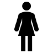 Barème ÉtablissementBarème ÉtablissementBarème ÉtablissementBarème ÉtablissementBarème ÉtablissementBarème ÉtablissementBarème ÉtablissementBarème ÉtablissementBarème ÉtablissementBarème ÉtablissementBarème ÉtablissementBarème ÉtablissementSeuil national de performanceSeuil national de performanceSeuil national de performanceSeuil national de performanceBarème ÉtablissementBarème ÉtablissementBarème ÉtablissementBarème ÉtablissementBarème ÉtablissementBarème ÉtablissementBarème ÉtablissementBarème ÉtablissementBarème ÉtablissementBarème ÉtablissementBarème ÉtablissementBarème ÉtablissementLa performance maximaleXLa performance maximaleGarçons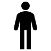 Barème ÉtablissementBarème ÉtablissementBarème ÉtablissementBarème ÉtablissementBarème ÉtablissementBarème ÉtablissementBarème ÉtablissementBarème ÉtablissementBarème ÉtablissementBarème ÉtablissementBarème ÉtablissementBarème ÉtablissementSeuil national de performanceSeuil national de performanceSeuil national de performanceSeuil national de performanceBarème ÉtablissementBarème ÉtablissementBarème ÉtablissementBarème ÉtablissementBarème ÉtablissementBarème ÉtablissementBarème ÉtablissementBarème ÉtablissementBarème ÉtablissementBarème ÉtablissementBarème ÉtablissementBarème Établissement00,511,522,5333,544,555,5666,577,588,5999,51010,51111,512L’efficacité techniqueL’indice technique chiffré révèle une :L’efficacité techniqueL’indice technique chiffré révèle une :Le manque de vitesse nuit à la coordination des actions propulsivesLe manque de vitesse nuit à la coordination des actions propulsivesLe manque de vitesse nuit à la coordination des actions propulsivesLe manque de vitesse nuit à la coordination des actions propulsivesLe manque de vitesse nuit à la coordination des actions propulsivesLe manque de vitesse nuit à la coordination des actions propulsivesLe manque de vitesse nuit à la coordination des actions propulsivesUne vitesse qui nuit à la continuité des actions propulsivesUne vitesse qui nuit à la continuité des actions propulsivesUne vitesse qui nuit à la continuité des actions propulsivesUne vitesse qui nuit à la continuité des actions propulsivesUne vitesse qui nuit à la continuité des actions propulsivesUne vitesse qui nuit à la continuité des actions propulsivesUne vitesse qui nuit à la continuité des actions propulsivesUne vitesse utile contrôlée, qui sert la coordination des Actions PropulsivesUne vitesse utile contrôlée, qui sert la coordination des Actions PropulsivesUne vitesse utile contrôlée, qui sert la coordination des Actions PropulsivesUne vitesse utile contrôlée, qui sert la coordination des Actions PropulsivesUne vitesse utile contrôlée, qui sert la coordination des Actions PropulsivesUne vitesse utile contrôlée, qui sert la coordination des Actions PropulsivesUne vitesse utile contrôlée, qui sert la coordination des Actions PropulsivesUne vitesse maximale utile qui sert la continuité des actions propulsivesUne vitesse maximale utile qui sert la continuité des actions propulsivesUne vitesse maximale utile qui sert la continuité des actions propulsivesUne vitesse maximale utile qui sert la continuité des actions propulsivesUne vitesse maximale utile qui sert la continuité des actions propulsivesUne vitesse maximale utile qui sert la continuité des actions propulsivesUne vitesse maximale utile qui sert la continuité des actions propulsivesL’efficacité techniqueL’indice technique chiffré révèle une :L’efficacité techniqueL’indice technique chiffré révèle une :XL’efficacité techniqueL’indice technique chiffré révèle une :L’efficacité techniqueL’indice technique chiffré révèle une :L’élève crée peu de vitesse et la conserve mal /transmet peu ou pasLes actions propulsives sont juxtaposées, non coordonnées et ralentissentL’élève crée peu de vitesse et la conserve mal /transmet peu ou pasLes actions propulsives sont juxtaposées, non coordonnées et ralentissentL’élève crée peu de vitesse et la conserve mal /transmet peu ou pasLes actions propulsives sont juxtaposées, non coordonnées et ralentissentL’élève crée peu de vitesse et la conserve mal /transmet peu ou pasLes actions propulsives sont juxtaposées, non coordonnées et ralentissentL’élève crée peu de vitesse et la conserve mal /transmet peu ou pasLes actions propulsives sont juxtaposées, non coordonnées et ralentissentL’élève crée peu de vitesse et la conserve mal /transmet peu ou pasLes actions propulsives sont juxtaposées, non coordonnées et ralentissentL’élève crée peu de vitesse et la conserve mal /transmet peu ou pasLes actions propulsives sont juxtaposées, non coordonnées et ralentissentL’élève crée de la vitesse mais la conserve/transmet peuLes actions propulsives sont étriquées et incomplètesL’élève crée de la vitesse mais la conserve/transmet peuLes actions propulsives sont étriquées et incomplètesL’élève crée de la vitesse mais la conserve/transmet peuLes actions propulsives sont étriquées et incomplètesL’élève crée de la vitesse mais la conserve/transmet peuLes actions propulsives sont étriquées et incomplètesL’élève crée de la vitesse mais la conserve/transmet peuLes actions propulsives sont étriquées et incomplètesL’élève crée de la vitesse mais la conserve/transmet peuLes actions propulsives sont étriquées et incomplètesL’élève crée de la vitesse mais la conserve/transmet peuLes actions propulsives sont étriquées et incomplètesL’élève crée sa vitesse utile et la conserve/transmet  Les actions propulsives sont coordonnées et continuesL’élève crée sa vitesse utile et la conserve/transmet  Les actions propulsives sont coordonnées et continuesL’élève crée sa vitesse utile et la conserve/transmet  Les actions propulsives sont coordonnées et continuesL’élève crée sa vitesse utile et la conserve/transmet  Les actions propulsives sont coordonnées et continuesL’élève crée sa vitesse utile et la conserve/transmet  Les actions propulsives sont coordonnées et continuesL’élève crée sa vitesse utile et la conserve/transmet  Les actions propulsives sont coordonnées et continuesL’élève crée sa vitesse utile et la conserve/transmet  Les actions propulsives sont coordonnées et continuesL’élève crée, conserve/transmet sa   vitesse maximale utileLes actions propulsives sont coordonnées, complètes et orientéesL’élève crée, conserve/transmet sa   vitesse maximale utileLes actions propulsives sont coordonnées, complètes et orientéesL’élève crée, conserve/transmet sa   vitesse maximale utileLes actions propulsives sont coordonnées, complètes et orientéesL’élève crée, conserve/transmet sa   vitesse maximale utileLes actions propulsives sont coordonnées, complètes et orientéesL’élève crée, conserve/transmet sa   vitesse maximale utileLes actions propulsives sont coordonnées, complètes et orientéesL’élève crée, conserve/transmet sa   vitesse maximale utileLes actions propulsives sont coordonnées, complètes et orientéesL’élève crée, conserve/transmet sa   vitesse maximale utileLes actions propulsives sont coordonnées, complètes et orientéesDegré 1Degré 2Degré 3Degré 4Entraînement inadapté :Performances stables sur 1/4 des tentativesChoix, analyses et régulations inexistantsPréparation et récupération aléatoiresÉlève isoléEntraînement partiellement adapté :Performances stables sur 1/3 des tentativesChoix, analyses et régulations à l’aide de repères externes simplesPréparation et récupération stéréotypéesÉlève suiveurEntraînement adapté :Performances stables sur 2/3 des tentativesChoix, analyses et régulations en adéquation avec ses ressourcesPréparation et récupération adaptées à l’effortÉlève acteur	Entraînement optimisé :Performances stables sur 3/4 des tentativesChoix, analyses et régulations ciblées pour soi et pour les autres Préparation et récupération adaptées à l’effort et à soiÉlève moteur/leaderDegré 1Degré 2Degré 3Degré 4Rôles subis :Connaît partiellement le règlement et l’applique malLes informations sont prélevées et transmises de façon aléatoireRôles aléatoires :Connaît le règlement et l’applique mais ne le fait pas respecterLes informations sont prélevées mais partiellement transmisesRôles préférentiels :Connaît le règlement, l’applique et le fait respecter dans son rôleLes informations sont prélevées et transmisesRôles au service du collectif :Connaît le règlement, l’applique, le fait respecter et aide les autres à jouer leurs rôlesLes informations sont prélevées, sélectionnées et transmisesSeuil de performance national médian : Passage du degré 2 au degré 3  Seuil de performance national médian : Passage du degré 2 au degré 3  Seuil de performance national médian : Passage du degré 2 au degré 3  Garçons Filles FamillesExemples d’épreuvesPerf Perf 500m1’522’201/2 fond 750m2’553’401/2 fond 800m3’053’551/2 fond 1000m4’004’591/2 fond 1200m4’556’041/2 fond 1500m6’257’501/2 fond 1’30425m325m1/2 fond 3’775m615m1/2 fond 4’301100m915mHaies longues/basses200m haies Garçons : 76cm et filles 65cm35’’442’’5Haies courtes/hautes50m haies Garçons : 84 cm et filles 76cm9’’811’’1Sprint long 200m29’’235’’Sprint court 50m  7’’48’’5Relais court4x50m 29’’234’’7LancersDisque Garçons 1,5kg et filles 1kg18,5m12,5mLancersJavelotGarçons 700g et filles 500g20,4513mLancersPoids Garçons 5kg et filles 3kg7,1m6mSautsHauteur 1,39m1,14mSautsPerche2,10m1,6mSautsMulti-bondPenta-bond12,5m10,1mSautsMulti-bondTriple saut9,4m7,6mSautsLongueur 3,9m2,9mNatation de vitesse 50m crawl 40''53''Natation de vitesse 50m multi-nages ou autres nages46''57''5